JIM GOLD  -  50 YEARS PRESENTATION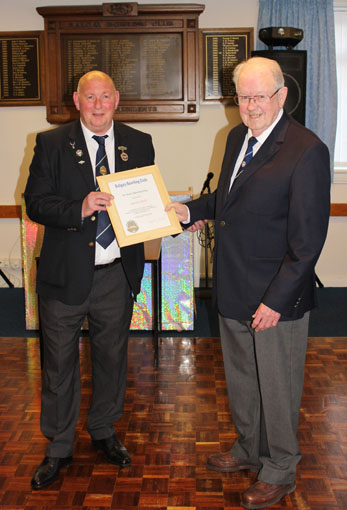 In April 1970 Jim Gold joined Balgay Bowling Club.On the evening of 9th May 2019 a scroll was presented to Jim byPresident G Sorrie to celebrate his fifty years with the club.